Name of Journal: World Journal of Clinical CasesManuscript NO: 61512Manuscript Type: EXPERT CONSENSUSChinese Association for the Study of Pain: Expert consensus on diagnosis and treatment for lumbar disc herniationCheng ZX et al. Expert consensus on diagnosis and treatment for lumbar disc herniationZhi-Xiang Cheng, Yong-Jun Zheng, Zhi-Ying Feng, Hong-Wei Fang, Jin-Yuan Zhang, Xiang-Rui WangZhi-Xiang Cheng, Department of Algology, The Second Affiliated Hospital of Nanjing Medical University, Nanjing 210011, Jiangsu Province, ChinaYong-Jun Zheng, Department of Algology, Huadong Hospital Affiliated to Fudan University, Shanghai 200040, ChinaZhi-Ying Feng, Department of Anesthesiology and Pain Medicine, The First Affiliated Hospital, School of Medicine, Zhejiang University, Hangzhou 310000, Zhejiang Province, ChinaHong-Wei Fang, Jin-Yuan Zhang, Xiang-Rui Wang, Department of Algology, East Hospital, Tongji University, Shanghai 200120, ChinaAuthor contributions: Cheng ZX and Fang HW drafted the English manuscript; Zheng YJ, Feng ZY, Fang HW and Zhang JY were involved in the diagnosis and treatment for lumbar disc herniation in detail; and all authors contributed to this expert consensus through each of the following: (1) Designing framework and concepts; (2) Revising it critically for important intellectual content; and (3) Giving ﬁnal approval for the version to be published; Wang XR and Cheng ZX were responsible for the communication with others to coordinate the preparation and completion of work assignments. Corresponding author: Xiang-Rui Wang, PhD, Chief Doctor, Professor, Department of Algology, East Hospital, Tongji University, No.1800 Yuntai Road, Shanghai 200120, China. xiangruiwang@vip.sina.comReceived: December 10, 2020Revised: March 15, 2021Accepted: March 18, 2021Published online: March 26, 2021AbstractLumbar disc herniation is a common disease in the clinical context and does great harm to either the physical or mental health of patients suffering from this disease. Many guidelines and consensus for the diagnosis and treatment of lumbar disc herniation have been published domestically and internationally. According to the expert consensus, clinicians could adopt tailored and personalized diagnosis and treatment management strategies for lumbar disc herniation patients.Key Words: Lumbar disc herniation; Diagnosis and treatment; Disc degeneration; Radiofrequency thermocoagulation; Percutaneous disc ablation; Expert consensus©The Author(s) 2021. Published by Baishideng Publishing Group Inc. All rights reserved. Citation: Cheng ZX, Zheng YJ, Feng ZY, Fang HW, Zhang JY, Wang XR. Chinese Association for the Study of Pain: Expert consensus on diagnosis and treatment for lumbar disc herniation. World J Clin Cases 2021; 9(9): 2058-2067  URL: https://www.wjgnet.com/2307-8960/full/v9/i9/2058.htm  DOI: https://dx.doi.org/10.12998/wjcc.v9.i9.2058Core Tip: Lumbar disc herniation is a common disease in the clinical context and does great harm to either the physical or mental health of patients suffering from this disease. Therefore, a team containing experts in relevant fields was organized by the Spinal Pain Research Group of the Chinese Association for the Study Pain and compiled the Chinese pain expert consensus on the diagnosis and treatment for lumbar disc herniation through reviewing literature, soliciting opinion and engaging in discussion repeatedly.INTRODUCTIONLumbar disc herniation (LDH) is a common disease in the clinical context and does great harm to either the physical or mental health of patients suffering from this disease. Many guidelines and consensus for the diagnosis and treatment of LDH have been published domestically and internationally[1-4], but the one that makes a general summary for these publications in clinical practice has not yet been written. Therefore, a team containing experts in relevant fields was organized by the Spinal Pain Research Group of the Chinese Association for the Study Pain and compiled the Chinese pain expert consensus on diagnosis and treatment for LDH through reviewing literature, soliciting opinion and engaging in discussion repeatedly. According to the expert consensus, clinicians could adopt tailored and personalized diagnosis and treatment management strategies for LDH patients.The databases used for building the consensus included PubMed, Web of Science, Embase, China National Knowledge Internet, Wanfang Data, The Cochrane Library and Up To Date. Medical terms including “lumbar disc herniation” and “lumbosacral radiculopathy” were used as the main keywords, and “low back pain” and “sciatica” were set as the secondary keywords for searching. Only randomized controlled trial research papers, cohort research papers and meta-analyses were included while papers describing non-disc-related causes of pain (such as spinal stenosis, inflammation, tumors, etc.) were excluded from the search result. The classification and evaluation of the research evidence in this consensus was based on the Oxford Centre for Evidence Based Medicine’s Levels of Evidence.DefinitionAs the lumbar disc experiences degenerative changes, the annulus fibrosus is partially or completely ruptured. Then the nucleus pulposus alone or together with the annulus fibrosus and cartilage endplate protrudes outwards, and these structures stimulate or compress the sinus spinal nerves and nerve roots. LDH manifestations like low back pain, which is caused by the forgoing pathological process, is the major symptom. EpidemiologyLDH is a frequent and common disease that majorly affected adults in the clinical context. At least 95% of LDH occurs in L4-5 and L5-S1[5,6]. Relevant foreign studies indicate that the incidence of LDH is around 2%-3%, while the incidence in men over 35 is about 4.8% and that in women is about 2.5%[7].Cause of diseaseDisc degenerationLumbar disc degeneration is the fundamental factor suggesting the pathogenic basis for LDH. The pathophysiological alternation of degeneration includes the reduction of water content or moisture content in the fibrous annulus and nucleus pulposus, loss of the nucleus pulposus elasticity and occurrence of concentric annulus fissures.InjuriesCumulative trauma injuries caused by physical repetition and labor, sedentary lifestyle, squatting, driving and sports are important factors in the initiation of LDH.Congenital lumbosacral anomaliesCongenital anomalies such as lumbar sacralization, sacral lumbarization, hemivertebra deformities, facet joint deformities and asymmetry of the articular process would change the stress borne on the lower lumbar spine. Then this leads to increased intervertebral disc pressure, making the individual susceptibility to degeneration and injury.Genetic factors The incidence of LDH in populations of color is low. Factors including encoding structural proteins, matrix metalloproteinases, apoptosis factors, growth factors and vitamin D receptors are associated with the increased risk of LDH[8-10]. OthersPregnancy, obesity, diabetes, hyperlipidemia, smoking, infection, etc. are also risk factors for LDH. PathogenesisIntervertebral disc degeneration The intervertebral disc is mainly composed of the nucleus pulposus, annulus fibrosus and cartilage plate. Type II collagen decreases while type I collagen increases as the disc degenerates owing to factors such as aging. The alteration in the container of the disc results in the loss of disc elasticity and thus reduces its buffer function in the confront of external forces and finally makes the body more vulnerable to trauma and injury. Once the disc is denatured or damaged, it is difficult for this structure to realize self-repair as its congenital feature characterizes insufficient blood supply[11,12]. Mechanical stress injury When the spine is under excessive load due to prolonged sedentary conditions, squatting, long-term bending or physical labor, the pressure inside increases. Degenerative changes in the disc are accelerated by cell apoptosis or immune response and eventually develop into LDH. Immune inflammation A herniated disc could cause a variety of inflammatory immune responses leading to changes of itself and thus aggravates herniation with corresponding clinical symptoms. The nucleus pulposus can act as an autoantigen to induce an autoimmune reaction and promote the occurrence and development of LDH. Imbalance of extracellular matrix metabolism In normal intervertebral discs, the expression of matrix metalloproteinase and metalloproteinase tissue inhibitors maintain a dynamic equilibrium. When the balance is disrupted, the process of extracellular matrix degradation is affected, and the result is reduced disc elasticity and accelerated disc degeneration.In short, the pathogenesis and mechanism of LDH are considerably complicated, and each stage of the disease may be the result of merely a single factor or the joint action of several factors. Of note, different factors may also deteriorate in different stages and as a result would aggravate LDH. Clinical manifestations SymptomsLow back pain: Low back pain is often the initial symptom of LDH. The pain is generally in the lumbosacral region, mostly soreness and pain, which can radiate to the buttocks with repeated episode occurrence. The symptoms are aggravated by sedentary conditions, squatting or exertion after labor, and relieved after rest.Lower limb pain: Radiation pain may occur in the lower extremities, and symptoms worsen after standing, walking, sneezing or coughing and are relieved during bed rest. Patients with severe disorders may even feel paresthesia or numbness in the corresponding nerve distribution area. Most LDH occurs in L4-5 and L5-S1, which can lead to sciatica and radiation pain in the posterolateral lower extremities. A small number of LDH cases involving the high level of spine often affects the L2-4 nerve roots causing femoral neuralgia and pain in the groin area or anteromedial part of the lower limbs. Radiating pain usually affects only one side, and only a few patients may show symptoms of both lower limbs (Table 1)[13].Cauda equina nerve symptoms: Large central disc herniation, prolapse or free intervertebral disc tissue can compress the cauda equina nerve causing pain in the lower extremities and perineum, hypoesthesia or numbness and even dysfunction of urine and bowel.SignsGeneral signs: Lumbar scoliosis and lameness may occur. Lumbar movement, mainly forward bending, is limited. Tenderness near the vertebrae is often discovered on the affected side of the intervertebral disc, and pressing the point will result in distal radiological discomfort when compressed.Special signs: (1) The straight leg raise test (SLRT) or Lasegue’s sign and its strengthening test: L4-5 and L5-S1 herniated discs compress the sciatic nerve, and the SLRT is often positive. A positive result for the SLRT and its enhancement test can usually further rule out causes outside the spine. If SLRT is positive on the healthy side, this usually indicates a serious manifestation of spinal canal herniation; and (2) Femoral nerve traction test: When femoral nerve traction test is positive, it often indicates that L2-4 nerves are involved.Nervous system performance: (1) Sensory impairment: The affected spinal nerve roots will have paresthesia in the corresponding innervated areas. The original syndrome has hyperesthesia in the early stage followed by numbness, tingling and sensory loss; (2) Decreased muscle strength: The muscles innervated by the affected nerve roots may have varying degrees of muscle weakness, and muscle atrophy may occur in the patients suffering long duration of disease. When the L5 spinal nerve roots are involved, the ankle and toe dorsiflexion will decrease. When the S1 spinal nerve roots are involved, toe and plantar flexion will decrease; and (3) Abnormal reflexes: Reflexes of the affected tendon are weakened or disappear. Abnormal knee tendon reflex abnormalities are more common in L4 spinal nerve root compression, and weakness or missing of Achilles tendon reflex is commonly associated with S1 spinal nerve root compression. Impaired cremaster and anal reflexes and weakened anal sphincter tone are widely seen in cauda equina involvement.Imaging X-ray: When the physiological curvatures of the lumbar spine are broken, lateral radiograph shows that the intervertebral space narrows or narrows in anterior and widens in the posterior. Orthotopic radiograph can show scoliosis, and the height of the affected side of the intervertebral space is often lower than that of the healthy side.Computed tomography: When intervertebral disc tissues protrude into the spinal canal, they will compress the nerve root or dural sac. Based on this point, the diagnosis of local calcification or osteogenesis using computed tomography (CT) scan can be better than the result from magnetic resonance imaging (MRI).MRI: Sagittal, coronal and transverse positions can visually display the shape, location and size of the protrusion and the relationship with nerve root compression, which show great value in the initial diagnosis and differential diagnosis of lesions[14]. CT and MRI show no significant differences in the diagnosis of LDH in terms of sensitivity and specificity, but MRI is better than CT for soft tissue imaging. The level of intervertebral disc signal can reflect the degree of degeneration. Therefore, it is recommended to give priority to MRI examination for patients with LDH. If patients were not able to take MRI, CT examination could be also taken into consideration[15] (recommendation grade B, evidence level 2a).Diagnosis and differential diagnosisDiagnosisThe final diagnosis of LDH must be combined with clinical symptoms, signs and imaging results to make a comprehensive judgment. The symptoms and signs of the affected segmental nerves should be consistent with the area of the nerve innervated by the protrusions on MRI or CT.Criteria: (1) Radiation pain in the lower extremities, the location of pain associated with the corresponding innervation area involved; (2) Paresthesia in the lower limbs and reduced superficial sensation in the affected innervated area; (3) SLRT, strengthened SLRT, healthy side SLRT or femoral nerve pull tests positive; (4) Tendon reflexes weaker than the healthy side; (5) Reduction of muscle strength; (6) Selective nerve root block can attenuate pain or paresthesia in the lower limbs; and (7) Lumbar MRI or CT shows disc herniation, and nerve compression is consistent with the symptoms and signs caused by the affected nerve. If three of the first six criteria are met, combined with the seventh, the patients should be diagnosed as LDH[13-15] (recommended level A, level of evidence 1a).Attention: (1) Low back pain is not a necessary condition for the diagnosis of LDH, but patients often have a history of low back pain; (2) Diagnostic imaging such as MRI or CT alone should not be used as the basis for diagnosing LDH (recommended level A, level of evidence 1a); (3) Myelography is invasive and not recommended for routine practice[15] (recommended level B, level of evidence 2a); (4) Neuro-electrophysiological examination and infrared thermography examination are not recommended for routine practice due to limited diagnostic value for LDH[16,17] (recommended level B, level of evidence 2a); and (5) Discography and selective nerve root block surgery should be used to figure out the responsible segment in cases of multisegmented LDH that is difficult to clarify the main responsible segments.Differential diagnosisLDH should be differentiated from diseases including piriformis syndrome, lumbar spinal stenosis syndrome, lumbar tumor, spinal infections, cauda equina neuroma, spondylolisthesis, ankylosing spondylitis and herpes zoster.TreatmentMost patients with LDH will relieve their symptoms over time. Therefore, an individualized treatment regimen should be taken according to the course, clinical manifestations, the location of the disc herniation and the severity of the corresponding nerve root compression. The routine strategies used for LDH treatment include general treatment, drug treatment, minimally invasive treatment, surgery and rehabilitation.Nonsurgical treatment should be taken as the first-line treatment for most patients with LDH (recommended level A). Generally, conservative treatment should last for at least 4-6 wk (recommended level A), including rest, physical therapy, traction, acupuncture and medication. Although most patients with LDH benefit from conservative treatment, evidence suggests that patients receiving minimally invasive interventional therapy at the early stage can achieve superior outcomes compared with those who undergo long-term conservative treatment in pain relief and functional recovery[18,19] (recommended level B, level of evidence 2b).General treatmentBed rest is required during the acute episode, but long-term bed rest is not recommended. Patients should be encouraged to carry out appropriate and regular daily activities and to wear a back support belt during activities. General treatments such as traction and massage may be suggested according to the condition. In addition, proper health education can help in preventing recurrence and relieving symptoms.Drug treatmentAcetaminophen, nonsteroidal anti-inflammatory drugs (ibuprofen, celecoxib, etoricoxib, etc., recommended level A, level of evidence 1b), ion channel modulators (gabapentin, pregabalin, etc.), tramadol, opioids (oxycodone, fentanyl, buprenorphine, etc.[2,20-22] recommended level B, level of evidence 2), dehydration drugs (mannitol), glucocorticoids, central muscle relaxants (eperisone, chlorzoxazone, etc.), neurotrophic agents, microcirculation improvement and traditional Chinese medicines all have an effect on LDH to a certain degree and should be used according to the clinical situation.Minimally invasive surgery and treatmentSoft tissue lysis surgery: The needle-knife can loosen adhesive tissues, improve the blood supply of the soft tissue and reduce nerve compression. Internal heat needle and silver needle can improve LDH symptoms to varying degrees and should be performed clinically if appropriate[23,24].Injection treatment: Including epidural injection, selective nerve root injection, sacral canal injection, lumbar sympathetic ganglion injection, etc. (1) Epidural injection: Drugs can be administrated around the root of the affected nerve by approaches like anatomic localization or image-guided operations via foramina, an interlaminar approach (including lateral recess approach) or sacral hiatus puncture. Epidural steroid injection, which can relieve the symptoms of low back pain in patients with sciatica in the short term, should be taken into consideration[25,26] (recommendation level A, evidence level 1b). During epidural steroid injection treatment, glucocorticoids should be administrated in small doses at the beginning. A higher dose is not equal to a better clinical efficacy, and epidural steroid injection is associated with serious complications, especially spinal cord injury and cerebral infarction caused by granular glucocorticoids. The incidence of complications in the waist region is lower than that of the neck area[27] (recommended level B, level of evidence 2b). Local injections of hyaluronic acid and cytokine inhibitors in patients with LDH and radicular pain require more high-quality randomized controlled trial research evidence; (2) Selective nerve root injection: LDH patients receive selective root injection of glucocorticoids that can reduce the inflammation of compressed nerve roots and surrounding tissues and attenuate pain on most clinical occasions. Long-term pain control can be achieved in some patients, providing support that this method should be considered as the preferred treatment[28] (recommended level A, evidence level 1a); (3) Sacral canal injection: Sacral injection (which can also be performed under ultrasound guidance) can help to relieve the pain of lumbosacral root compression in patients with LDH; (4) Lumbar sympathetic ganglia injection: Lumbar sympathetic nerve injections are usually L2 and L3 sympathetic nerve injections, which can treat sympathetic nerve-related pain in the lower limbs caused by LDH[29] (recommended level B, evidence level 2a); and (5) Injection of the posterior branch of the lumbar spinal nerve: When lumbar and sacral areas are affected by LDH, chronic strain, edema of the intervertebral foramina or spinal canal tissue, narrowing of the intervertebral aperture, inflammation of the tendon and ligament and facet joint disorder can cause the stimulation of the posterior branch of the spinal nerve in the corresponding segment. It causes symptoms such as soreness, stiffness, pain and limitation of activity in the local or adjacent tissues. Injection of the posterior branch of the spinal nerve is an effective treatment method, and it should be performed under the guidance of images such as ultrasound.Radiofrequency thermocoagulation: Radiofrequency thermocoagulation can be safely and effectively used in the treatment of LDH. Clinical applications should strictly adhere to the indications.Percutaneous disc trioxide ablation: Percutaneous intervertebral disc trioxygen injection is an effective and safe method with a complication rate of around 0.1%. A cumulative effect induced by ganglion and epidural injections of glucocorticoids/local anesthetics may improve the overall treatment effect[20] (recommended level C, level of evidence 4).Percutaneous disc ablation: As a safe and effective LDH treatment technique, low-temperature plasma percutaneous discectomy should be taken into consideration[30] (recommended level A, level of evidence 1a. It can significantly relieve pain and improve mobility. Clinical applications must strictly follow the indications. Low-temperature plasma radiofrequency can also be used in combination with ozone to treat LDH[31] (recommended level B, level of evidence 2c).Percutaneous low-energy laser disc repair: Percutaneous low-energy laser disc repair is an upgrading version of technology based on percutaneous laser disc decompression. A semiconductor laser with a wavelength of 970 nm is used to inject a small amount of isotonic or hypertonic saline into the disc during treatment[32].Percutaneous disc collagenase chemical lysis: For patients whose diagnosis is accurate and conservative treatment is ineffective, collagenase injection treatment can be considered. It is easy to administer and has a remarkable effect[33] (recommended level B, level of evidence 2b). Methods of collagenase injection can be divided into the intra-disc, extra-disc and combined method. Collagenase injection should avoid entering the subarachnoid space.Percutaneous discectomy: Percutaneous discectomy is effective and can be used as a treatment for LDH with radiculopathy[34-36] (recommended level B, level of evidence 2b), but the application is strictly limited to the indications[37].Percutaneous spinal endoscopic lumbar discectomy: Compared with open surgery, percutaneous endoscopic lumbar discectomy has a shorter length of stay and shows better results in terms of pain relief and functional recovery[38-41] (recommendation level B, level of evidence 2b). Percutaneous endoscopic lumbar discectomy contains two types of techniques: Percutaneous endoscopic transforaminal discectomy and percutaneous endoscopic interlaminar discectomy. Generally, percutaneous endoscopic transforaminal discectomy is suitable for scapular, central and recurrent LDH, whereas percutaneous endoscopic interlaminar discectomy is preferred for axillary and displaced intervertebral discs (recommended level A). Compared with open discectomy, percutaneous endoscopic lumbar discectomy has less bleeding and shorter in-hospital stays[40] (recommended level A, level of evidence 1a).Surgical treatmentSurgical treatment should be considered if conservative treatment following a rigorous and strict protocol fails to achieve clinical efficacy. The aim of minimally invasive surgery is to relieve pain and/or symptoms of nerve damage instead of a curative effect on disc degeneration and reversing disc herniation.Rehabilitation treatmentTraction therapy: Lumbar traction is one of the commonly used conservative treatments for patients with LDH that can release intervertebral disc pressure, loosen adhesion tissues, relax ligaments, relieve muscle spasm, improve local blood circulation and address facet joint disorders.Extracorporeal shock wave: Extracorporeal shock wave treatment can effectively reduce pain in patients with low back pain and improve their functional status and quality of life[42-44].Medium- and low-frequency electrotherapy: Commonly used in clinical settings, low-frequency electrotherapy causes percutaneous nerve electrical stimulation (transcutaneous electrical nerve stimulation) and can interfere with electrotherapy. Transcutaneous electrical nerve stimulation can relieve pain, improve dysfunction, and uplift the grade of muscle activation in LDH patients[45]. Of note, its curative effect has not been recognized[45,46].High-intensity laser therapy: High-intensity laser therapy with anti-inflammatory, antitumor and analgesic effects can be used to reach lesions where low-power laser stimulation cannot, such as the deep areas of large and/or small joints[47,48].PreventionThe prevention of LDH can be carried out with reference to the three-level prevention system for chronic diseases, including steps following the order of the prevention of the initial of LDH, the prevention of the recurrence of LDH radiculopathy symptoms and the prevention of the recurrence after LDH surgery.Prevention of LDHEnhancement of self-awareness of professional protection, correct weight-bearing postures at the waist and proper back muscle function training may have a certain preventive effect on acute LDH[49,50] (recommended level C, level of evidence 4).Prevention of recurrence of LDH radiculopathyWeight control, regular back muscle function exercise and correction of poor posture may help to prevent recurrence[51,52] (recommended level C, level of evidence 4).Prevention of symptomatic recurrence after LDHPostoperative recurrence can be prevented by wearing a back support belt and performing exercises to strengthen back muscle function.CONCLUSIONAccording to the expert consensus, clinicians should adopt tailored and personalized diagnosis and treatment management strategies for LDH patients.REFERENCES1 Andersson GB, Brown MD, Dvorak J, Herzog RJ, Kambin P, Malter A, McCulloch JA, Saal JA, Spratt KF, Weinstein JN. Consensus summary of the diagnosis and treatment of lumbar disc herniation. Spine (Phila Pa 1976) 1996; 21: 75S-78S [PMID: 9112328 DOI: 10.1097/00007632-199612151-00009]2 Kreiner DS, Hwang SW, Easa JE, Resnick DK, Baisden JL, Bess S, Cho CH, DePalma MJ, Dougherty P 2nd, Fernand R, Ghiselli G, Hanna AS, Lamer T, Lisi AJ, Mazanec DJ, Meagher RJ, Nucci RC, Patel RD, Sembrano JN, Sharma AK, Summers JT, Taleghani CK, Tontz WL Jr, Toton JF; North American Spine Society. An evidence-based clinical guideline for the diagnosis and treatment of lumbar disc herniation with radiculopathy. Spine J 2014; 14: 180-191 [PMID: 24239490 DOI: 10.1016/j.spinee.2013.08.003]3 Harris A, Wilkening M, Marrache M, Passias P, Kelly M, Klineberg EO, Neuman BJ. Adult Lumbar Disk Herniation: Diagnosis, Treatment, Complications, Outcomes, and Evidence-Based Data for Patient and Health Professional Counseling. Instr Course Lect 2020; 69: 607-624 [PMID: 32017755]4 Bailey CS, Rasoulinejad P, Taylor D, Sequeira K, Miller T, Watson J, Rosedale R, Bailey SI, Gurr KR, Siddiqi F, Glennie A, Urquhart JC. Surgery versus Conservative Care for Persistent Sciatica Lasting 4 to 12 Months. N Engl J Med 2020; 382: 1093-1102 [PMID: 32187469 DOI: 10.1056/NEJMoa1912658]5 Deyo RA, Mirza SK. CLINICAL PRACTICE. Herniated Lumbar Intervertebral Disk. N Engl J Med 2016; 374: 1763-1772 [PMID: 27144851 DOI: 10.1056/NEJMcp1512658]6 Coşkun Benlidayı İ, Başaran S, Seydaoğlu G. Lumbosacral morphology in lumbar disc herniation: a "chicken and egg" issue. Acta Orthop Traumatol Turc 2016; 50: 346-350 [PMID: 27130392 DOI: 10.3944/AOTT.2016.14.0278]7 Vialle LR, Vialle EN, Suárez Henao JE, Giraldo G. LUMBAR DISC HERNIATION. Rev Bras Ortop 2010; 45: 17-22 [PMID: 27019834 DOI: 10.1016/S2255-4971(15)30211-1]8 Martirosyan NL, Patel AA, Carotenuto A, Kalani MY, Belykh E, Walker CT, Preul MC, Theodore N. Genetic Alterations in Intervertebral Disc Disease. Front Surg 2016; 3: 59 [PMID: 27917384 DOI: 10.3389/fsurg.2016.00059]9 Yang X, Guo X, Huang Z, Da Y, Xing W, Li F, Li M, Sun K, Jia H, Zhu Y. CHRNA5/CHRNA3 gene cluster is a risk factor for lumbar disc herniation: a case-control study. J Orthop Surg Res 2019; 14: 243 [PMID: 31362771 DOI: 10.1186/s13018-019-1254-2]10 Xu Z, Zhou X, Chen G. Expression and Mechanism of Interleukin 1 (IL-1), Interleukin 2 (IL-2), Interleukin 8 (IL-8), BMP, Fibroblast Growth Factor 1 (FGF1), and Insulin-Like Growth Factor (IGF-1) in Lumbar Disc Herniation. Med Sci Monit 2019; 25: 984-990 [PMID: 30716059 DOI: 10.12659/MSM.911910]11 Brayda-Bruno M, Tibiletti M, Ito K, Fairbank J, Galbusera F, Zerbi A, Roberts S, Wachtel E, Merkher Y, Sivan SS. Advances in the diagnosis of degenerated lumbar discs and their possible clinical application. Eur Spine J 2014; 23 Suppl 3: S315-S323 [PMID: 23978994 DOI: 10.1007/s00586-013-2960-9]12 Ahlhelm F, Naumann N, Maher A, Shariat K, Ulmer S. [Degenerative intervertebral disc processes : Current aspects of diagnosis]. Radiologe 2019; 59: 925-938 [PMID: 31549183 DOI: 10.1007/s00117-019-00595-z]13 Manchikanti L, Hirsch JA. Clinical management of radicular pain. Expert Rev Neurother 2015; 15: 681-693 [PMID: 25982996 DOI: 10.1586/14737175.2015.1048226]14 Petersen T, Laslett M, Juhl C. Clinical classification in low back pain: best-evidence diagnostic rules based on systematic reviews. BMC Musculoskelet Disord 2017; 18: 188 [PMID: 28499364 DOI: 10.1186/s12891-017-1549-6]15 Kim JH, van Rijn RM, van Tulder MW, Koes BW, de Boer MR, Ginai AZ, Ostelo RWGJ, van der Windt DAMW, Verhagen AP. Diagnostic accuracy of diagnostic imaging for lumbar disc herniation in adults with low back pain or sciatica is unknown; a systematic review. Chiropr Man Therap 2018; 26: 37 [PMID: 30151119 DOI: 10.1186/s12998-018-0207-x]16 Zhao J, Zhang S, Li X, He B, Ou Y, Jiang D. Comparison of Minimally Invasive and Open Transforaminal Lumbar Interbody Fusion for Lumbar Disc Herniation: A Retrospective Cohort Study. Med Sci Monit 2018; 24: 8693-8698 [PMID: 30504756 DOI: 10.12659/MSM.912808]17 Rasouli MR, Rahimi-Movaghar V, Shokraneh F, Moradi-Lakeh M, Chou R. Minimally invasive discectomy versus microdiscectomy/open discectomy for symptomatic lumbar disc herniation. Cochrane Database Syst Rev 2014: CD010328 [PMID: 25184502 DOI: 10.1002/14651858.CD010328.pub2]18 Kim BR, Lee JW, Lee E, Kang Y, Ahn JM, Kang HS. Effectiveness of epidural steroid injection in patients with lumbar herniated intervertebral disc under a "wait-and-see" policy. Acta Radiol 2021: 284185120985500 [PMID: 33435714 DOI: 10.1177/0284185120985500]19 Helm Ii S, Harmon PC, Noe C, Calodney AK, Abd-Elsayed A, Knezevic NN, Racz GB. Transforaminal Epidural Steroid Injections: A Systematic Review and Meta-Analysis of Efficacy and Safety. Pain Physician 2021; 24: S209-S232 [PMID: 33492919 DOI: 10.36076/ppj.2021.24.S209-S232]20 Benzakour T, Igoumenou V, Mavrogenis AF, Benzakour A. Current concepts for lumbar disc herniation. Int Orthop 2019; 43: 841-851 [PMID: 30506088 DOI: 10.1007/s00264-018-4247-6]21 Wong JJ, Côté P, Sutton DA, Randhawa K, Yu H, Varatharajan S, Goldgrub R, Nordin M, Gross DP, Shearer HM, Carroll LJ, Stern PJ, Ameis A, Southerst D, Mior S, Stupar M, Varatharajan T, Taylor-Vaisey A. Clinical practice guidelines for the noninvasive management of low back pain: A systematic review by the Ontario Protocol for Traffic Injury Management (OPTIMa) Collaboration. Eur J Pain 2017; 21: 201-216 [PMID: 27712027 DOI: 10.1002/ejp.931]22 Qaseem A, Wilt TJ, McLean RM, Forciea MA; Clinical Guidelines Committee of the American College of Physicians. Noninvasive Treatments for Acute, Subacute, and Chronic Low Back Pain: A Clinical Practice Guideline From the American College of Physicians. Ann Intern Med 2017; 166: 514-530 [PMID: 28192789 DOI: 10.7326/M16-2367]23 Yang XY, Chen ZR, Zhao DC, Guo J. [Clinical efficacy evaluation of needle-knife for lumber disc herniation based on surface electromyography signals]. Zhongguo Zhen Jiu 2014; 34: 798-800 [PMID: 25335263]24 Lu D, Ding WG, Sheng HF, Xu XW, Xu B, Xu WX. Clinical effect of needle knife injection under C-arm X-ray-imaging guidance for the treatment of lumbar disc herniation. Int J Clin Exp Med 2018; 11: 10191-1019825 Cai J, Jiang W, Qiu B, Song Y. Efficacy and safety of epidural steroid injection following discectomy for patients with lumbar disc herniation: A protocol. Medicine (Baltimore) 2020; 99: e21220 [PMID: 32702891 DOI: 10.1097/MD.0000000000021220]26 Benzon HT. Epidural steroid injections for low back pain and lumbosacral radiculopathy. Pain 1986; 24: 277-295 [PMID: 3008063 DOI: 10.1016/0304-3959(86)90115-6]27 Kim JY, Lee JW, Lee GY, Lee E, Yoon CJ, Kang HS. Comparative effectiveness of lumbar epidural steroid injections using particulate vs. non-particulate steroid: an intra-individual comparative study. Skeletal Radiol 2016; 45: 169-176 [PMID: 26537154 DOI: 10.1007/s00256-015-2277-3]28 Narozny M, Zanetti M, Boos N. Therapeutic efficacy of selective nerve root blocks in the treatment of lumbar radicular leg pain. Swiss Med Wkly 2001; 131: 75-80 [PMID: 11383229]29 Abramov R. Lumbar sympathetic treatment in the management of lower limb pain. Curr Pain Headache Rep 2014; 18: 403 [PMID: 24643353 DOI: 10.1007/s11916-014-0403-x]30 Eichen PM, Achilles N, Konig V, Mosges R, Hellmich M, Himpe B, Kirchner R. Nucleoplasty, a minimally invasive procedure for disc decompression: a systematic review and meta-analysis of published clinical studies. Pain Physician 2014; 17: E149-E173 [PMID: 24658486 DOI: 10.36076/ppj.2014/17/E149]31 Ozcan S, Muz A, Yildiz Altun A, Onal SA. Intradiscal ozone therapy for lumbar disc herniation. Cell Mol Biol (Noisy-le-grand) 2018; 64: 52-55 [PMID: 29729693 DOI: 10.14715/cmb/2018.64.5.8]32 Brouwer PA, Brand R, van den Akker-van Marle ME, Jacobs WC, Schenk B, van den Berg-Huijsmans AA, Koes BW, Arts MA, van Buchem MA, Peul WC. Percutaneous laser disc decompression versus conventional microdiscectomy for patients with sciatica: Two-year results of a randomised controlled trial. Interv Neuroradiol 2017; 23: 313-324 [PMID: 28454511 DOI: 10.1177/1591019917699981]33 Tsuchida T. A pathological study of experimental chemonucleolysis with collagenase. Nihon Seikeigeka Gakkai Zasshi 1987; 61: 1237-1249 [PMID: 2832493]34 Kim M, Lee S, Kim HS, Park S, Shim SY, Lim DJ. A Comparison of Percutaneous Endoscopic Lumbar Discectomy and Open Lumbar Microdiscectomy for Lumbar Disc Herniation in the Korean: A Meta-Analysis. Biomed Res Int 2018; 2018: 9073460 [PMID: 30175149 DOI: 10.1155/2018/9073460]35 Ahn Y. Endoscopic spine discectomy: indications and outcomes. Int Orthop 2019; 43: 909-916 [PMID: 30612170 DOI: 10.1007/s00264-018-04283-w]36 Liu X, Yuan S, Tian Y, Wang L, Gong L, Zheng Y, Li J. Comparison of percutaneous endoscopic transforaminal discectomy, microendoscopic discectomy, and microdiscectomy for symptomatic lumbar disc herniation: minimum 2-year follow-up results. J Neurosurg Spine 2018; 28: 317-325 [PMID: 29303471 DOI: 10.3171/2017.6.SPINE172]37 Wang Y, Gao F, Zou H. Numbness and Weakness Recovered at a Less Extent in Patients with Lumbar Disc Herniation after Percutaneous Endoscopic Lumbar Discectomy. Pain Res Manag 2019; 2019: 4642701 [PMID: 31949548 DOI: 10.1155/2019/4642701]38 Du J, Tang X, Jing X, Li N, Wang Y, Zhang X. Outcomes of percutaneous endoscopic lumbar discectomy via a translaminar approach, especially for soft, highly down-migrated lumbar disc herniation. Int Orthop 2016; 40: 1247-1252 [PMID: 27068038 DOI: 10.1007/s00264-016-3177-4]39 Feng F, Xu Q, Yan F, Xie Y, Deng Z, Hu C, Zhu X, Cai L. Comparison of 7 Surgical Interventions for Lumbar Disc Herniation: A Network Meta-analysis. Pain Physician 2017; 20: E863-E871 [PMID: 28934804 DOI: 10.36076/ppj.20.5.E863]40 Joaquim AF, Botelho RV, Mudo ML, Almeida AS, Bernardo WM. Lumbar herniated disc - endoscopic discectomy treatment. Rev Assoc Med Bras (1992) 2018; 64: 397-407 [PMID: 30304136 DOI: 10.1590/1806-9282.64.05.397]41 Kim HS, Paudel B, Jang JS, Lee K, Oh SH, Jang IT. Percutaneous Endoscopic Lumbar Discectomy for All Types of Lumbar Disc Herniations (LDH) Including Severely Difficult and Extremely Difficult LDH Cases. Pain Physician 2018; 21: E401-E408 [PMID: 30045606 DOI: 10.36076/ppj.2018.4.E401]42 Wei W, Tang HY, Li YZ, Wang TS. Effectiveness of extracorporeal shock wave for low back pain: A protocol of systematic review. Medicine (Baltimore) 2019; 98: e14511 [PMID: 30762785 DOI: 10.1097/MD.0000000000014511]43 Walewicz K, Taradaj J, Rajfur K, Ptaszkowski K, Kuszewski MT, Sopel M, Dymarek R. The Effectiveness Of Radial Extracorporeal Shock Wave Therapy In Patients With Chronic Low Back Pain: A Prospective, Randomized, Single-Blinded Pilot Study. Clin Interv Aging 2019; 14: 1859-1869 [PMID: 31806944 DOI: 10.2147/CIA.S224001]44 Han H, Lee D, Lee S, Jeon C, Kim T. The effects of extracorporeal shock wave therapy on pain, disability, and depression of chronic low back pain patients. J Phys Ther Sci 2015; 27: 397-399 [PMID: 25729177 DOI: 10.1589/jpts.27.397]45 França FJR, Callegari B, Ramos LAV, Burke TN, Magalhães MO, Comachio J, CarvalhoSilva APMC, Almeida GPL, Marques AP. Motor Control Training Compared With Transcutaneous Electrical Nerve Stimulation in Patients With Disc Herniation With Associated Radiculopathy: A Randomized Controlled Trial. Am J Phys Med Rehabil 2019; 98: 207-214 [PMID: 30247159 DOI: 10.1097/PHM.0000000000001048]46 Deyo RA, Walsh NE, Martin DC, Schoenfeld LS, Ramamurthy S. A controlled trial of transcutaneous electrical nerve stimulation (TENS) and exercise for chronic low back pain. N Engl J Med 1990; 322: 1627-1634 [PMID: 2140432 DOI: 10.1056/NEJM199006073222303]47 Boyraz I, Yildiz A, Koc B, Sarman H. Comparison of high-intensity laser therapy and ultrasound treatment in the patients with lumbar discopathy. Biomed Res Int 2015; 2015: 304328 [PMID: 25883952 DOI: 10.1155/2015/304328]48 Chen L, Liu D, Zou L, Huang J, Chen J, Zou Y, Lai J, Chen J, Li H, Liu G. Efficacy of high intensity laser therapy in treatment of patients with lumbar disc protrusion: A randomized controlled trial. J Back Musculoskelet Rehabil 2018; 31: 191-196 [PMID: 28854500 DOI: 10.3233/BMR-170793]49 Huang W, Han Z, Liu J, Yu L, Yu X. Risk Factors for Recurrent Lumbar Disc Herniation: A Systematic Review and Meta-Analysis. Medicine (Baltimore) 2016; 95: e2378 [PMID: 26765413 DOI: 10.1097/MD.0000000000002378]50 Kim YK, Kang D, Lee I, Kim SY. Differences in the Incidence of Symptomatic Cervical and Lumbar Disc Herniation According to Age, Sex and National Health Insurance Eligibility: A Pilot Study on the Disease’s Association with Work. Int J Environ Res Public Health 2018; 15 [PMID: 30257414 DOI: 10.3390/ijerph15102094]51 Zhang R, Zhang SJ, Wang XJ. Postoperative functional exercise for patients who underwent percutaneous transforaminal endoscopic discectomy for lumbar disc herniation. Eur Rev Med Pharmacol Sci 2018; 22: 15-22 [PMID: 30004565 DOI: 10.26355/eurrev_201807_15354]52 Bahçeli A, Karabulut N. The Effects of Progressive Relaxation Exercises following Lumbar Surgery: A Randomized Controlled Trial. Complement Med Res 2020: 1-9 [PMID: 32882693 DOI: 10.1159/000509055]FootnotesConflict-of-interest statement: All authors declare no conflicts of interest.Open-Access: This article is an open-access article that was selected by an in-house editor and fully peer-reviewed by external reviewers. It is distributed in accordance with the Creative Commons Attribution NonCommercial (CC BY-NC 4.0) license, which permits others to distribute, remix, adapt, build upon this work non-commercially, and license their derivative works on different terms, provided the original work is properly cited and the use is non-commercial. See: http://creativecommons.org/Licenses/by-nc/4.0/Manuscript source: Unsolicited manuscriptPeer-review started: December 10, 2020First decision: January 27, 2021Article in press: March 18, 2021Specialty type: SurgeryCountry/Territory of origin: ChinaPeer-review report’s scientific quality classificationGrade A (Excellent): 0Grade B (Very good): 0Grade C (Good): CGrade D (Fair): 0Grade E (Poor): 0P-Reviewer: Wang YQ S-Editor: Wang JL L-Editor: Filipodia P-Editor: Wang LLTable 1 Clinical manifestations of different lumbar disc herniation segments[13] (recommendation level B, evidence level 2a)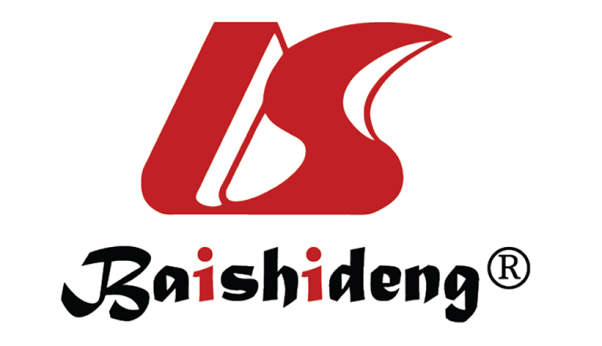 Published by Baishideng Publishing Group Inc7041 Koll Center Parkway, Suite 160, Pleasanton, CA 94566, USATelephone: +1-925-3991568E-mail: bpgoffice@wjgnet.comHelp Desk: https://www.f6publishing.com/helpdeskhttps://www.wjgnet.com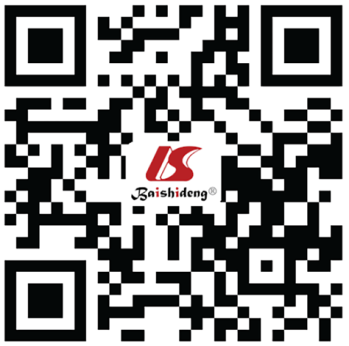 © 2021 Baishideng Publishing Group Inc. All rights reserved.Protruding segmentAffected nervePain areaSuperficial hypoesthesiaMuscle strength declineHyporeflexiaL1-4, L4-5 lateralL4Lower waist, buttocks, anterolateral thighs, medial calvesAnterolateral thigh, knee joint, medial legQuadriceps dorsal extensorKnee jerkL4-5, L5-S1 lateralL5Sacroiliac, buttocks, lateral thighs, lateral calves, dorsal feetLateral leg, dorsal foot, great toe (hallux)First toe back extension, foot back extensionNoL5-S1S1Sacroiliac, waist, buttocks, posterolateral thigh, posterolateral calf, posterolateral footBack of calf, lateral ankle, outside of footFirst toe plantar flexion, toe flexionAnkle reflex